Nieuwsbrief Rekenen	Getal & Ruimte Junior – Groep 6 Blok 3Deze maand leert uw kind:Cijferend delen zoals 172:4 en 728:4Klokkijken in minuten op analoge en digitale klokkenDe digitale tijd aflezen op de 24 uurs klokIn de klas komt aan de orde:Kinderen leren deelsommen cijferend op te lossen. De schatting met passende getallen wordt weer gebruikt om het antwoord te controleren. 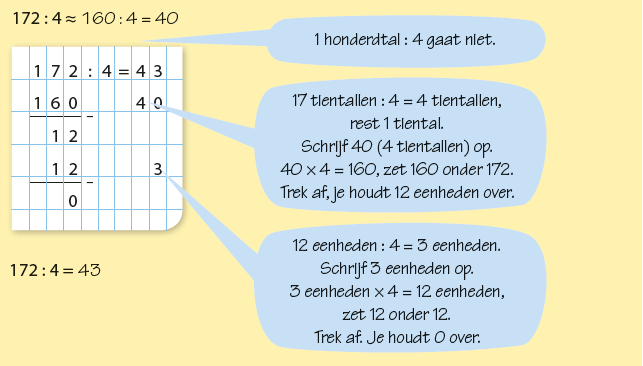 Het klokkijken in minuten wordt aangeleerd op de analoge en de digitale klok. Ook leren kinderen de 24uurs notatie van tijd.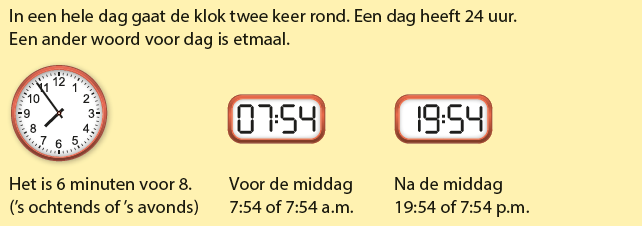 Tips voor thuis:Oefen de deeltafels door sommen te noemen die uw kind moet uitrekenen. Laat uw kind ook sommen bedenken die u moet uitrekenen. Wie weet de meeste goede antwoorden?Oefen het klokkijken in minuten door regelmatig te vragen hoe laat het is. Besteed aandacht aan de 24-uurs klok: 14:01 is 1 minuut over 2 in de middag.Bereken samen hoe lang het duurt om bijvoorbeeld naar school of naar de sportclub te gaan.